CARTA DE RECOMENDAÇÃOÀ Banca de Comissão Avaliadora Salão Universitário 2024Na condição de professor (a) e orientador (a), venho por meio desta recomendar e autorizar a submissão e apresentação do trabalho do(a) aluno(a) XXXXXXXX  o qual intitula-se XXXXXXXXXXXX._____________________________________Professor Orientador: xxxxxxInstituição Origem: xxxxxxxx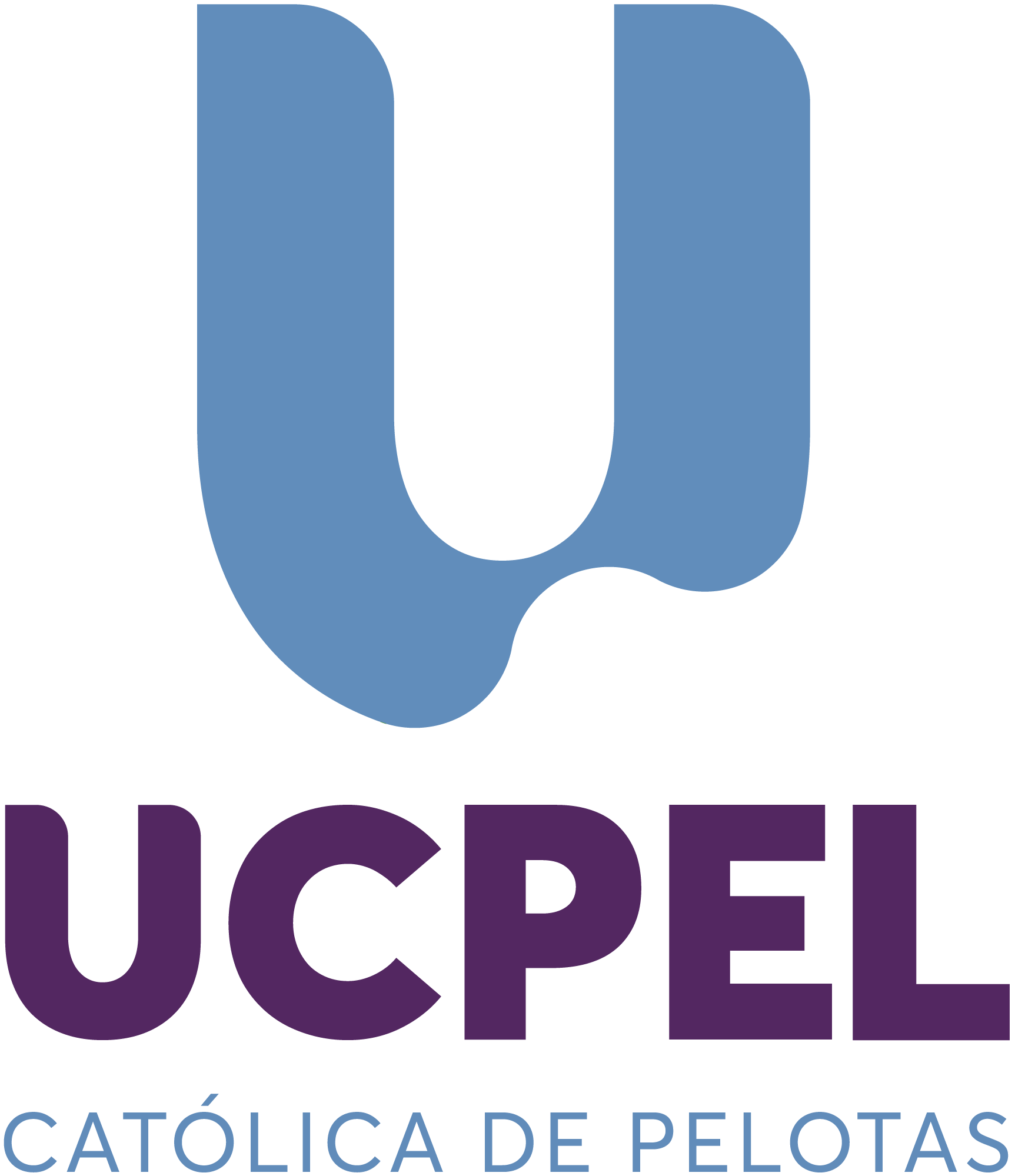 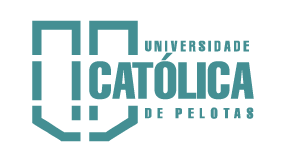 